Name________________________________3 D 3  Paper mache animal heads/mounts  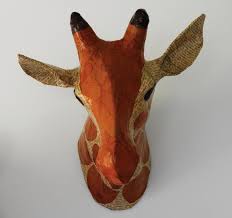 Learning Target:  SWBAT create an animal head that hangs on the wall using paper mache paste, newspaper and paint.The Task:  After figuring out which animal you want to make you will start constructing it out of crumpled newspaper and tape.  We will use paste (1 C flour, 3 C water microwaved and stirred).  After getting the basic shape, start putting on strips of torn newspaper, smoothing as you go.  You do want the paste to dry out, so keep the paste to a minimum on the animal head.  The back portion of it needs to be angled to be placed on a wall.  Grading:What do you think went well for you and what did you struggle with?_______________________________________________________________________________________________________________________________________________________________________________________________________________________________________________________________________________________________________________________________________________CriteriaExcellent (4)Good (3)Average (2)Needs work (1)Student totalTeacher totalDeadline met, worked to full potential every daySketches and planningSketched 3 or more designsSketched 2 designsSketched 1 designLittle planning-no sketchesClean up & care for tools:  Cleaned up after yourself, wiped tables clean, put tools awayCreativity:  Unique, individual designs-care given to paintCraftsmanship:  Animal head looks like the animal made.  Attention to details has been achieved, paper mache is smoothed and sealedSize is approx.. ¾ the size of your own headWork ethic and professionalism in classPositive attitude, worked every day, always on task, did not complain about the assignment, on time,   and took the assignment further, challenged yourself and showed a high dedication to learning and improvement, asking questions when necessary and using all information sources available, including your classmates.Cell phones not outGood attitude, worked every day, mostly on task and used material correctly.  The student showed a dedication to learning and improvement and usually asked questions when necessary. Did not complain, cell phone not out other than music time.Attitude could use some help, student was often off task and used materials and tools incorrectly.  The student showed very limited dedication to learning and improvement.  The student rarely asked questions and disrupted others, moving about the room and talking loudlyAttitude was poor. Lack of effort, commitment or participation during the work time which includes disrespect, inappropriate language, misuse with tools in a wasteful or dangerous way, moving throughout the room, disrupting others, excessively talking over the teacher, excessive tardies, complaining…WHINING!Total points  28Student totalTeacher total